Appendix A:  Rubber Ring Construct for Ultrasound Gel Retainment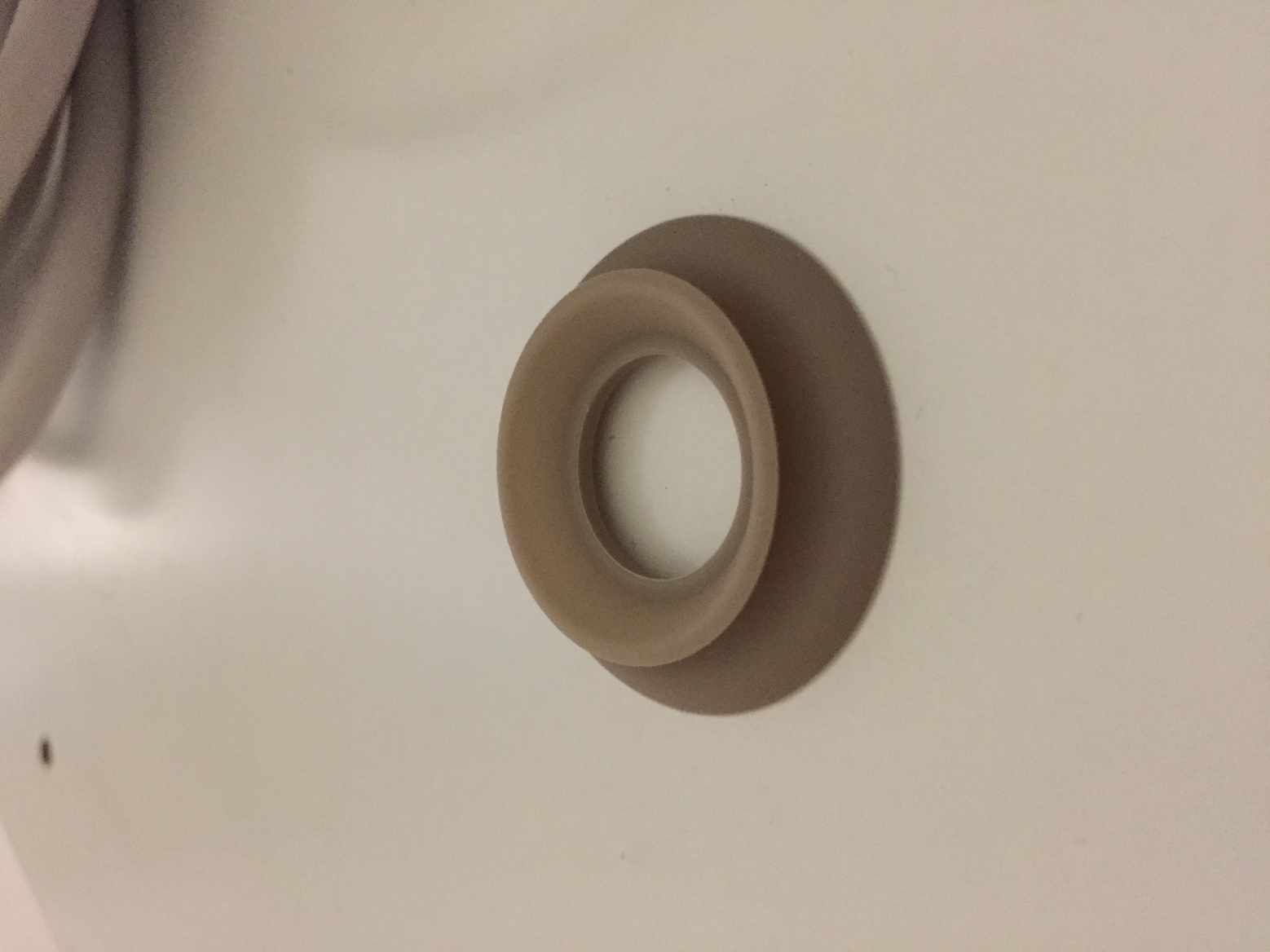 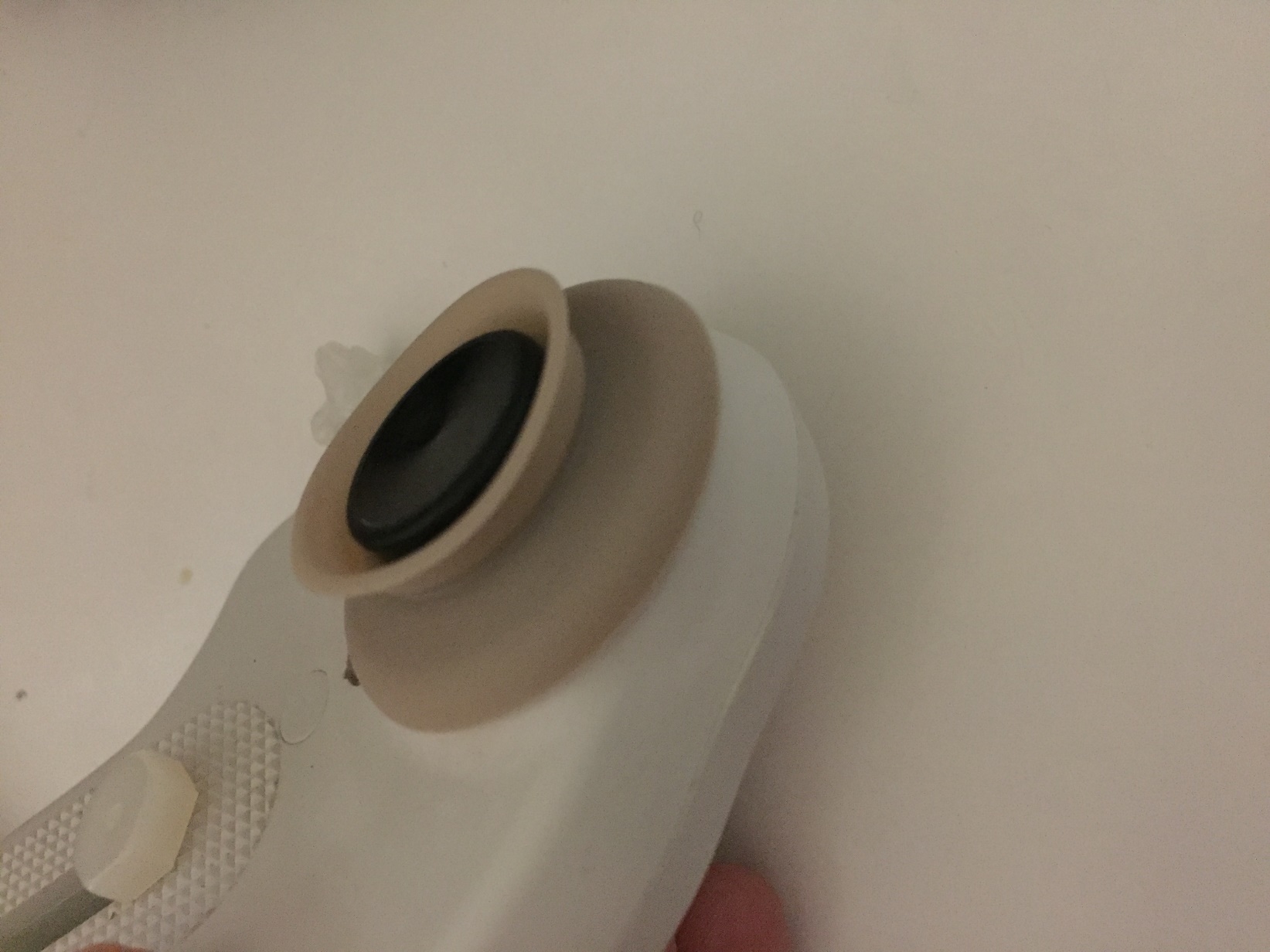 